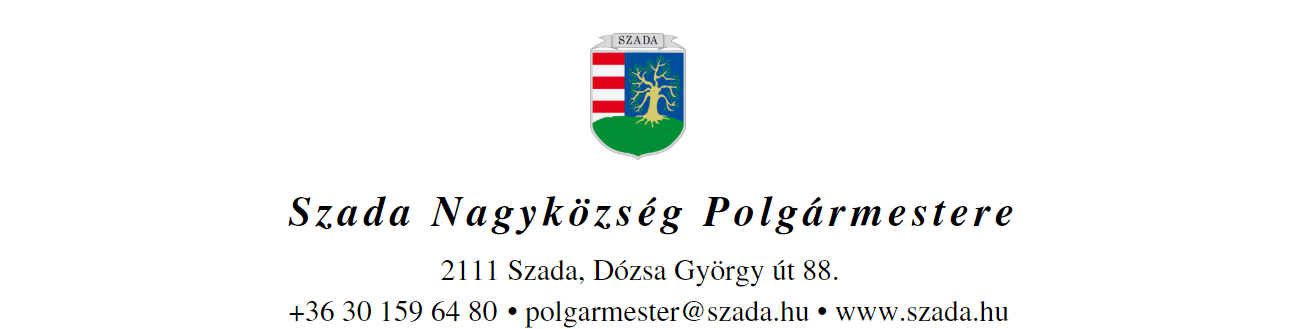 Ikt.sz.: H/260-8/2021. 				   	               Előterjesztés száma: 104/2021.   ELŐTERJESZTÉSa Képviselő-testület 2021. szeptember 30-i rendes üléséreVEZETŐI ÖSSZEFOGLALÓA 3631 helyrajziszámú ingatlan tulajdonosa 2021.03.16. napján kelt kérelmében azzal a kéréssel fordult Polgármester úrhoz, hogy a tulajdonában lévő 3631 helyrajzi számú kivett gazdasági épület, udvar művelési ágú terület azon részét, mely a Szada Településrendezési tervében szabályozási vonallal érintett, körülbelül 100 m2 nagyságú földrészletet, felajánlja az Önkormányzat számára, 2.200.000 forint értékben megvételre.Polgármester úr a 2021.04.27. napján kelt levelében tájékoztatta a levélírót - hivatkozva arra, hogy a Szada Nagyközség Önkormányzat Képviselő-testületének Szada Helyi Építési Szabályzatáról szóló 9/2009.(06.10.) számú rendelete (továbbiakban: HÉSZ) egyértelműen útnak szabályozta ki az érintett szakaszt -, hogy nincs lehetőségünk megvásárolni azt. A szabályozási vonal több telket is érint, közülük volt olyan ingatlantulajdonos, aki ajándékozási szerződéssel átadta már a leszabályozott területet. Fentieken felül tájékoztattuk a Kérelmezőt, hogy a térítésmentes terület-átadás részéről történő elutasítása esetén az Önkormányzatnak lehetősége van elindítani a leszabályozott terület kisajátítását.A 3631 helyrajziszámú ingatlan tulajdonosa, a 2021.06.14. napán érkezett válaszában leszögezte, hogy nem áll szándékában az ingatlanja területéből kiszabályozott részt térítésmenetesen átadni az Önkormányzat részére, ezért kéri, hogy indítsuk el a terület közút céljára történő lejegyzését. A kiszabályozott terület pontos méretének meghatározásához szükséges a telekalakítási dokumentáció elkészítése, amelyet megrendeltünk a Geodétától.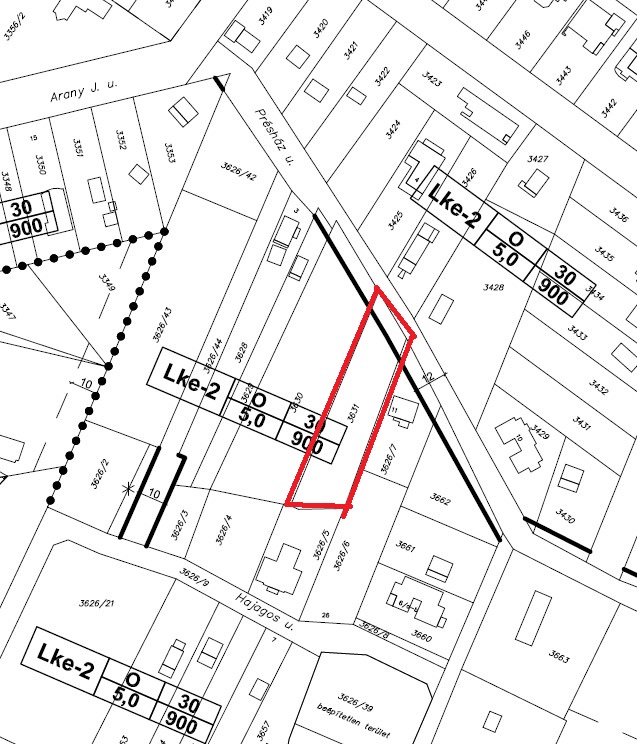 Tájékoztatom a Tisztelt Képviselő-testületet, hogy az épített környezet alakításáról szóló és védelméről szóló 1997. évi LXXVIII. törvény (Étv.) szerint a helyi önkormányzat településfejlesztési és településrendezési feladatokat lát el. Az Étv.26. § szerint:„A településrendezési feladatok megvalósításához közérdekből szükséges ingatlanok az arra vonatkozó külön jogszabályokban szabályozott esetekben és módon sajátíthatók ki és jegyezhetők le kiszolgáló és lakóút céljára.”A 27.§ (3) bekezdése – többek között – az alábbiakat rögzíti:(3) *  A telek kiszolgáló út céljára igénybe vett részéért a kisajátítás szabályai szerint megállapított kártalanítás jár….A kisajátításról szóló 2007. évi törvény CXXIII. törvény meghatározza, hogy milyen feltételek fennállása esetén, és mely közérdekű célra lehet kisajátítani.2.§ Ingatlant kisajátítani……az alábbi közérdekű célokra lehetséges:c) terület- és településrendezés;4. § (1) A 2. § szerinti közérdekű célokra az alábbi esetekben lehetséges kisajátítás:c) …….. terület- és településrendezés céljából, ha a kérelemben megjelölt építmény, fejlesztési cél (a továbbiakban: cél) a területrendezési tervben, a helyi építési szabályzatban, a Kormány területrendezési szabályokat megállapító rendeletében vagy az állami főépítészi hatáskörében eljáró fővárosi és megyei kormányhivatal által kiadott térségi területfelhasználási engedélyben szerepel…… A 3631 hrsz-ú ingatlan - szabályozási vonal mentén történő - megosztását követően kialakuló közterület Szada Önkormányzata tulajdonába kerüléséhez tehát kisajátítási eljárás lefolytatására van szükség. A kisajátítási eljárást az ingatlan fekvése szerinti Kormányhivatal folytatja le. A kisajátítási eljárás kérelemre indul, amelyet a helyi önkormányzat vagy a Magyar Állam nevében eljáró szervezet, illetőleg a tevékenységi köre alapján kisajátítást kérőként eljárni jogosult szervezet, gazdasági társaság (pl.: bányavállalkozó) nyújthat be. A kisajátítási eljárás a formanyomtatványon benyújtott kérelemnek és a törvény által előírt mellékleteknek az eljárás lefolytatására illetékes Kormányhivatalhoz történő benyújtásával indul meg.9. § (1) A kisajátított ingatlan tulajdonosát a tulajdonjoga elvonásáért, az ingatlanon fennálló jog jogosultját pedig a joga megszűnéséért - a zálogjog és a végrehajtási jog jogosultja kivételével - teljes, azonnali és feltétlen kártalanítás illeti meg.A Kormányhivatal, a kérelemnek helyt adó határozatában külön rendelkezik arról, hogy a kisajátított ingatlanért, az ingatlanra vonatkozóan más személyt megillető jogok megszűnéséért és a jogok megszűnése miatt keletkezett kárért, továbbá a kisajátítással kapcsolatos értékveszteségért és költségekért milyen összegű kártalanítást állapít meg. Rendelkezik továbbá a kártalanítás megfizetésének határidejéről, valamint a birtokba bocsátás időpontjáról is.A fentiek alapján a következő határozati javaslatot terjesztem a Tisztelt Képviselő-testület elé.…/2021.(IX.30.) KT-határozat1./ Szada Nagyközség Önkormányzat Képviselő-testülete a Szada belterület 3631 helyrajziszám alatt nyilvántartott ingatlan Szada Településrendezési tervében szabályozási vonallal érintett, körülbelül 100 m2 alapterületű ingatlanrészének kisajátítását kezdeményezi a kisajátításról szóló 2007. évi CXXII. tv. 2.§ c) pontjában meghatározott – terület- és településrendezés – közérdekű célra.A Képviselő-testület felhatalmazza a Polgármestert a kisajátítási eljárás megindítására és az eljárás során a szükséges jognyilatkozatok megtételére.2./A Képviselő-testülete felkéri a Polgármestert, hogy a Szada belterület 3631 helyrajziszámú ingatlan mintegy 100 m2-nyi területének közcélra történő kisajátítási eljárásában a Pest Megyei Kormányhivatal által megállapított kártalanítási összeget terveztesse be kiadási előirányzatként az Önkormányzat 2022. évi költségvetésébe.3./ A fenti döntésről a Kérelmezőt írásban értesíteni kell.Határidő: 1./ és 3./ pont: azonnal, 2./ pont: 2022. január 7.Felelős: polgármesterElőterjesztés tárgya:Szada belterület 3631 helyrajzi szám alatt nyilvántartott ingatlan részleges kisajátításaSzada belterület 3631 helyrajzi szám alatt nyilvántartott ingatlan részleges kisajátításaElőterjesztő:Pintér Lajos polgármesterElőkészítette:Szabóné Molnár Krisztinaműszaki ügyintézőSzakmai szempontból ellenőrizte:Dr. Jenei László Andrástörvényességi szakreferensPénzügyi szempontból ellenőrizte:Vargáné Kurfis Erika pénzügyi osztályvezetőJogi, törvényességi szempontból ellenőrizte:Dr. Jenei László Andrástörvényességi szakreferensTörvényességért felelős:Dr. Finta Béla jegyzőTárgyalja:Pénzügyi Bizottság, Településfejlesztési és Környezetvédelmi BizottságPénzügyi Bizottság, Településfejlesztési és Környezetvédelmi BizottságEgyeztetve, tájékoztatva:Javasolt meghívott:Az elfogadásához szükséges szavazattöbbség:minősített szavazattöbbség minősített szavazattöbbség Az előterjesztés zárt kezelését kérjükigen                        nemigen                        nem